Ylivieskan Kuula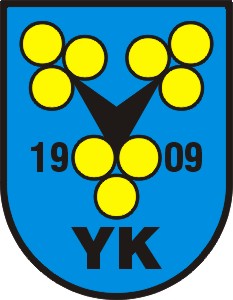 Ampumajaosto                                                                                                                       KILPAILUKUTSU				HELATORSTAIN KUVIO 100 lsYlivieskan Kuula järjestää avoimen alueellisen pistoolin pikaosakilpailun Huhmarin ampumakeskuksessa.Os. Huhmarlammen metsätie 225.HUOM! Kilpailupäivä muuttunut	 Aika: Lauantai 21.5.2022 klo 11.00Ohjelma:	100 laukausta pikaosaLajit ja sarjat: 25 m pistooli, sarja Y	     Isopistooli MOsanottomaksu: 5 euroa, maksu kilpailupaikallaIlmoittautuminen mieluiten ennakkoon viim.  18.5.22, s-posti eskopylvas@gmail.com  tai p. 044 0421629.Kahvio!Tiedustelut:	Esko Pylväs p. 0440421629		eskopylvas@gmail.comPienoispistoolissa kiertopalkinto, jota puolustaa Teijo Kimpimäki.Palkinto katkeaa eniten kiinnityksiä saaneelle.Tervetuloa tavoittelemaan kuvion kuninkuutta!